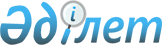 "Сайлау учаскелерін құру туралы" Тараз қаласы әкімінің 2020 жылғы 2 қыркүйектегі № 10 шешіміне өзгерістер мен толықтырулар енгізу туралы
					
			Күшін жойған
			
			
		
					Жамбыл облысы Тараз қаласы әкімінің 2023 жылғы 5 шілдедегі № 6 шешімі. Жамбыл облысы департаментінде 2023 жылғы 10 шілдеде № 5064 болып тіркелді. Күші жойылды - Жамбыл облысы Тараз қаласы әкімінің 2023 жылғы 20 желтоқсандағы № 16 шешімімен
      Ескерту. Күші жойылды - Жамбыл облысы Тараз қаласы әкімінің 20.12.2023 № 16 (алғашқы ресми жарияланған күнінен бастап қолданысқа енгізіледі) шешімімен.
      ШЕШТІМ:
      1. "Сайлау учаскелерін құру туралы" Тараз қаласы әкімінің 2020 жылғы 2 қыркүйектегі № 10 шешіміне (Нормативтік құқықтық актілерді мемлекеттік тіркеу тізілімінде № 4722 болып тіркелген) келесі өзгерістер мен толықтырулар енгізілсін:
      көрсетілген шешімнің қосымшасындағы № 22, 23, 47, 69, 70, 71, 463, 492, 494, 498, 505, 506 сайлау учаскелерінің шекаралары осы шешімнің 1-қосымшасына сәйкес өзгертілсін;
      көрсетілген шешімнің қосымшасы жаңадан ашылған № 508, 509, 510 сайлау учаскелерімен осы шешімнің 2-қосымшасына сәйкес толықтырылсын.
      2. Осы шешімнің орындалуын бақылау Тараз қаласы әкімі аппаратының басшысына жүктелсін.
      3. Осы шешім оның алғашқы ресми жарияланған күнінен бастап қолданысқа енгізіледі.
       "КЕЛІСІЛДІ"
      Тараз қалалық сайлау
      комиссиясы 
      № 22 сайлау учаскесі
      Сайлау учаскесiнiң орталығы: Тараз қаласы, Байзақ батыр көшесі 257, "СМП-306" жауапкершілігі шектеулі серіктестігінің ғимараты.
      Сайлау учаскесінің шекарасы: Тараз қаласы: Байзақ батыр көшесінің 259, 240-252Б (жұп сан жағы) үйлері,
      Түймебай Әшімбаев көшесінің 2-8 (жұп сан жағы) үйлері,
      Октябрь батырлары 1-тұйық көшесінің үйлері,
      Октябрь батырлары 2-тұйық көшесінің үйлері,
      Ақсай көшесінің үйлері,
      Ықылас Дүкенұлы көшесінің 107-131 (тақ сан жағы) үйлері,
      Кармелюк көшесінің 15-25 (тақ сан жағы), 22-50 (жұп сан жағы) үйлері,
      Кармелюк тұйық көшесінің үйлері,
      Жиембет жырау көшесінің үйлері,
      Дмитрий Менделеев көшесінің 13-33 (тақ сан жағы), 30-64 (жұп сан жағы) үйлері,
      Дмитрий Менделеев көшесінің 1-тұйық көшесінің үйлері,
      Дмитрий Менделеев көшесінің 2-тұйық көшесінің үйлері,
      Дмитрий Менделеев көшесінің 3-тұйық көшесінің үйлері,
      Дмитрий Менделеев көшесінің 4-тұйық көшесінің үйлері,
      Степан Разин көшесінің үйлері,
      Степан Разин тұйық көшесінің үйлері,
      Степан Разин 1-тұйық көшесінің үйлері,
      Степан Разин 2-тұйық көшесінің үйлері,
      Степан Разин 3-тұйық көшесінің үйлері,
      Степан Разин 4-тұйық көшесінің үйлері,
      Элеватор 1-тұйық көшесінің 15-39 (тақ сан жағы), 12-56 (жұп сан жағы) үйлері,
      Элеватор 4-тұйық көшесінің үйлері,
      Элеватор 5-тұйық көшесінің үйлері.
      № 23 сайлау учаскесі
      Сайлау учаскесiнiң орталығы: Тараз қаласы, Байзақ батыр көшесі 272, "АрайАгро-өнімдері" жауапкершілігі шектеулі серіктестігінің ғимараты.
      Сайлау учаскесінің шекарасы: Тараз қаласы: Ақмолда батыр көшесінің үйлері,
      Ақмолда батыр 1-тұйық көшесінің үйлері,
      Ақмолда батыр 2-тұйық көшесінің үйлері,
      Жәлел Байғысиев көшесінің үйлері,
      Байзақ батыр көшесінің 227-257 (тақ сан жағы), 204-236 (жұп сан жағы) үйлері,
      Николай Гоголь көшесінің үйлері,
      Николай Гоголь тұйық көшесінің үйлері,
      Железнодорожный көшесінің үйлері,
      Железнодорожный тұйық көшесінің үйлері,
      Западный көшесінің 1-27 (тақ сан жағы), 2-14А (жұп сан жағы) үйлері,
      Кармелюк көшесінің 1-13 (тақ сан жағы), 2-20 (жұп сан жағы) үйлері,
      Әлімхан Комратов көшесінің 152-216 (жұп сан жағы) үйлері,
      Қаллаур әкім 4-тұйық көшесінің үйлері,
      Михаил Лермонтов көшесінің 135-153 (тақ сан жағы) үйлері,
      Дмитрий Менделеев көшесінің 1-9 (тақ сан жағы), 2-28 (жұп сан жағы) үйлері,
      Народный көшесінің үйлері,
      Николай Некрасов көшесінің үйлері,
      Николай Некрасов тұйық көшесінің үйлері,
      Ташкент көшесінің 195-265А (тақ сан жағы) үйлері,
      Ықылас Дүкенұлы көшесінің 1-105 (тақ сан жағы), 2-100 (жұп сан жағы) үйлері,
      Ықылас Дүкенұлы 1-тұйық көшесінің үйлері,
      Ықылас Дүкенұлы 2-тұйық көшесінің үйлері,
      Элеватор 1-тұйық көшесінің 1-13 (тақ сан жағы), 2-10 (жұп сан жағы) үйлері,
      Элеватор 2-тұйық көшесінің үйлері,
      Элеватор 3-тұйық көшесінің үйлері,
      Элеватор 2-көшесінің 1-35 (тақ сан жағы), 2-44 (жұп сан жағы) үйлері.
      № 47 сайлау учаскесі
      Сайлау учаскесінің орталығы: Тараз қаласы, "Бурыл" алабы, Сәду Шәкіров көшесі 82, "Жамбыл облысы әкімдігінің білім басқармасы Тараз қаласының білім бөлімінің № 54 орта мектебі" коммуналдық мемлекеттік мекемесінің ғимараты.
      Сайлау учаскесінің шекарасы: Тараз қаласы: Асанбай Асқаров көшесінің 275-395Б (тақ сан жағы), 278-312 (жұп сан жағы) үйлері,
      Дүйсенбек Әбділдаев көшесінің үйлері,
      Сәдуақас Әліпшеев көшесінің үйлері,
      Сәдуақас Әліпшеев 1-тұйық көшесінің үйлері,
      Сәдуақас Әліпшеев 2-тұйық көшесінің үйлері,
      Сәдуақас Әліпшеев 3-тұйық көшесінің үйлері,
      Сәдуақас Әліпшеев 4-тұйық көшесінің үйлері,
      Сәдуақас Әліпшеев 5-тұйық көшесінің үйлері,
      Сәдуақас Әліпшеев 6-тұйық көшесінің үйлері,
      Сәдуақас Әліпшеев 7-тұйық көшесінің үйлері,
      Садуақас Әліпшеев өтпе жолының үйлері,
      Барбол Тоқтықожаұлы көшесінің 1-123 (тақ сан жағы), 2-34 (жұп сан жағы) үйлері,
      Барбол Тоқтықожаұлы тұйық көшесінің үйлері,
      Әбубәкір Диваев көшесінің үйлері,
      Құрманбек Жандарбеков көшесінің үйлері,
      Көделі көшесінің үйлері,
      Қадыр Мырза Әлі көшесінің үйлері,
      Қаракемер көшесінің үйлері,
      Тұманбай Молдағалиев көшесінің 1-12 үйлері,
      Қобыланды көшесінің үйлері,
      Айтбай Назарбеков көшесінің үйлері,
      Овсянников көшесінің үйлері,
      Өзбек ақын көшесінің үйлері,
      Петрашевский көшесінің үйлері,
      Гамалея көшесінің 1-5 (тақ сан жағы), 2-12 (жұп сан жағы) үйлері.
      № 69 сайлау учаскесі
      Сайлау учаскесiнiң орталығы: Тараз қаласы, "Ақбұлақ" шағынауданы 31, "Жамбыл облысы әкімдігінің білім басқармасы Тараз қаласының білім бөлімінің № 36 орта мектебі" коммуналдық мемлекеттік мекемесінің ғимараты.
      Сайлау учаскесінің шекарасы: Тараз қаласы: "Ақбұлақ" шағынауданының 1-7, 14, 15, 21-25 үйлері, 
      Төле би даңғылының 91-93/3 үйлері.
      № 70 сайлау учаскесі
      Сайлау учаскесiнiң орталығы: Тараз қаласы, "Қаратау" шағынауданы 35, "Жамбыл облысы әкімдігінің білім басқармасы Тараз қаласының білім бөлімінің № 38 орта мектебі" коммуналдық мемлекеттік мекемесінің ғимараты.
      Сайлау учаскесінің шекарасы: Тараз қаласы: "Қаратау" шағынауданының 1-12 үйлері, 
      Төле би даңғылы 95 үй.
      № 71 сайлау учаскесі
      Сайлау учаскесiнiң орталығы: Тараз қаласы, "Қаратау" шағынауданы 34, "Тараз-Ғасыр" колледжі" жауапкершілігі шектеулі серіктестігінің ғимараты.
      Сайлау учаскесінің шекарасы: Тараз қаласы: "Қаратау" шағынауданының 25-33, 37А, 37Б, 39, 41, 43 үйлері.
      № 463 сайлау учаскесі
      Сайлау учаскесінің орталығы: Тараз қаласы, Домалақ Ана көшесі 268, "Жамбыл облысы әкімдігінің білім басқармасының "Жамбыл политехникалық жоғары колледжі" мемлекеттік коммуналдық қазыналық кәсіпорнының ғимараты.
      Сайлау учаскесінің шекарасы: Тараз қаласы: "Арай-2" шағынауданының 1-19 үйлері,
      "Арай" алабы: Домалақ Ана көшесінің 270-340 үйлері,
      Шота Руставели көшесінің 101А-123 (тақ сан жағы) үйлері,
      Мұқан Атабаев көшесінің 95А-125 (тақ сан жағы), 104-124 (жұп сан жағы) үйлері,
      Дүйсен Баянов көшесінің 111-187 (тақ сан жағы), 120-188Г (жұп сан жағы) үйлері.
      № 492 сайлау учаскесі
      Сайлау учаскесінің орталығы: Тараз қаласы, "Бурыл" алабы, Сәду Шәкіров көшесі 82, "Жамбыл облысы әкімдігінің білім басқармасы Тараз қаласының білім бөлімінің № 54 орта мектебі" коммуналдық мемлекеттік мекемесінің ғимараты.
      Сайлау учаскесінің шекарасы: Тараз қаласы: Ақкөл көшесінің үйлері,
      Бақбергенов көшесінің үйлері,
      Бақбергенов 1-тұйық көшесінің үйлері,
      Бақбергенов 2-тұйық көшесінің үйлері,
      Бақбергенов 3-тұйық көшесінің үйлері,
      Бақбергенов 4-тұйық көшесінің үйлері,
      Бақбергенов 5-тұйық көшесінің үйлері,
      Бақбергенов 6-тұйық көшесінің үйлері,
      Бақбергенов 7-тұйық көшесінің үйлері,
      Барбол Тоқтықожаұлы көшесінің 125-179 (тақ сан жағы) үйлері үйлері,
      Бармақ ақын көшесінің үйлері,
      Саттар Естемісов көшесінің үйлері,
      Жуалы көшесінің үйлері,
      Тұманбай Молдағалиев көшесінің 13-35 (тақ сан жағы), 14-102Б (жұп сан жағы) үйлері,
      Құлан көшесінің үйлері,
      Мойынқұм көшесінің үйлері,
      Сарыкемер көшесінің үйлері,
      Саду Шәкіров көшесінің үйлері,
      Саудакент көшесінің үйлері,
      Ергаш Досмухамедов көшесінің үйлері,
      Сәлем Смайылұлы көшесінің үйлері.
      № 494 сайлау учаскесі
      Сайлау учаскесінің орталығы: Тараз қаласы, "Бәйтерек" шағынауданы 44, "Жамбыл облысы әкімдігінің білім басқармасы Тараз қаласының білім бөлімінің № 3 мектеп-лицейі" коммуналдық мемлекеттік мекемесінің ғимараты.
      Сайлау учаскесінің шекарасы: Тараз қаласы: "Бәйтерек" шағынауданының 1, 3-15, 18-21, 26 үйлері.
      № 498 сайлау учаскесі
      Сайлау учаскесінің орталығы: Тараз қаласы, "Бәйтерек" шағынауданы 44, "Жамбыл облысы әкімдігінің білім басқармасы Тараз қаласының білім бөлімінің № 3 мектеп-лицейі" коммуналдық мемлекеттік мекемесінің ғимараты.
      Сайлау учаскесінің шекарасы: Тараз қаласы: "Бәйтерек" шағынауданының 27-28, 30-33, 36-37, 39, 41, 42 үйлері,
      "Аэропорт" алабы: Аэропорт көшесінің үйлері,
      Талғат Бигелдинов көшесінің үйлері,
      Талғат Мұсабаев көшесінің үйлері,
      Тұлпар көшесінің үйлері,
      Берікқара көшесінің үйлері,
      "Арай" алабы: Патшабек Тілеубаев көшесінің 17-73 (тақ сан жағы), 72-134 (жұп сан жағы) үйлері,
      Рақымжан Қошқарбаев көшесінің үйлері,
      Роза Бағланова көшесінің үйлері.
      № 505 сайлау учаскесі
      Сайлау учаскесінің орталығы: Тараз қаласы, "Ұлы Дала" шағынауданы, Қошке Кемеңгерұлы көшесі 22А, "Жамбыл облысы әкімдігінің білім басқармасы Тараз қаласының білім бөлімінің № 64 мектеп-гимназиясы" коммуналдық мемлекеттік мекемесінің ғимараты.
      Сайлау учаскесінің шекарасы: Тараз қаласы: "Ұлы Дала" шағынауданы, Қошке Кемеңгерұлы көшесінің 1-34 үйлері.
      № 506 сайлау учаскесі
      Сайлау учаскесінің орталығы: Тараз қаласы, "Арай" алабы, Бәйдібек баба көшесі 100А, "Жамбыл облысы әкімдігінің білім басқармасы Тараз қаласының білім бөлімінің № 63 орта мектебі" коммуналдық мемлекеттік мекемесінің ғимараты.
      Сайлау учаскесінің шекарасы: Тараз қаласы: "Арай" алабы, Домалақ Ана көшесінің 1-269, 341-441, 701, 709, 715, 717 үйлері,
      Бәйдібек баба көшесінің үйлері,
      Қасым Қайсенов көшесінің үйлері,
      Шара Жиенқұлова көшесінің үйлері,
      Марау Ана көшесінің үйлері,
      Хиуаз Доспанова көшесінің үйлері.
      № 508 сайлау учаскесі
      Сайлау учаскесінің орталығы: Тараз қаласы, "Арай" алабы, Бәйдібек баба көшесі 100А, "Жамбыл облысы әкімдігінің білім басқармасы Тараз қаласының білім бөлімінің № 63 орта мектебі" коммуналдық мемлекеттік мекемесінің ғимараты.
      Сайлау учаскесінің шекарасы: Тараз қаласы: "Арай" алабы, Тайбурыл көшесінің үйлері,
      Майлықожа көшесінің үйлері,
      Шота Руставели көшесінің 1-101 (тақ сан жағы), 2-124 (жұп сан жағы) үйлері,
      Мұқан Атабаев көшесінің 1-95 (тақ сан жағы), 2-102 (жұп сан жағы) үйлері,
      Дүйсен Баянов көшесінің 1-109 (тақ сан жағы), 2-118 (жұп сан жағы) үйлері,
      Патшабек Тілеубаев көшесінің 1-15 (тақ сан жағы), 2-70 (жұп сан жағы) үйлері.
      № 509 сайлау учаскесі
      Сайлау учаскесiнiң орталығы: Тараз қаласы, "Қаратау" шағынауданы 35, "Жамбыл облысы әкімдігінің білім басқармасы Тараз қаласының білім бөлімінің № 38 орта мектебі" коммуналдық мемлекеттік мекемесінің ғимараты.
      Сайлау учаскесінің шекарасы: Тараз қаласы: "Қаратау" шағынауданының 25-33, 37А, 37Б, 41, 43 үйлері.
      № 510 сайлау учаскесі
      Сайлау учаскесінің орталығы: Тараз қаласы, "Ұлы Дала" шағынауданы, Қошке Кемеңгерұлы көшесі 22А, "Жамбыл облысы әкімдігінің білім басқармасы Тараз қаласының білім бөлімінің № 64 мектеп-гимназиясы" коммуналдық мемлекеттік мекемесінің ғимараты.
      Сайлау учаскесінің шекарасы: Тараз қаласы: "Ұлы Дала" шағынауданы, Қошке Кемеңгерұлы көшесінің 35, 35/1, 35/3, 38, 39, 39А, 40, 42, 43, 44, 45, 46 үйлері, 
      Мәшһүр Жүсіп көшесінің 23, 24, 25, 26, 27, 28, 29, 30 үйлері,
      Айдархан Тұрлыбаев көшесінің 6, 8, 10, 12, 14, 16, 18, 22 үйлері,
      Шолпан Жандарбекова көшесінің 37, 39, 41, 43, 74, 76, 80, 82, 84, 86, 88, 90, 99 үйлері,
      Естай көшесінің үйлері,
      Шернияз Жарылғасұлы көшесінің үйлері,
      Мұрат Мөңкеұлы көшесінің үйлері,
      Құман Тастанбеков көшесінің үйлері,
      Қыз Жібек көшесінің үйлері,
      Құдайберген Сұлтанбаев көшесінің үйлері,
      Әшірбек Сығай көшесінің үйлері,
      Батырхан Шүкенов көшесінің үйлері,
      Жәмила Шашкина көшесінің үйлері,
      Бикен Римова көшесінің үйлері,
      Жүсіпбек Елебеков көшесінің үйлері,
      Сұлтанахмет Қожықов көшесінің үйлері,
      Хадиша Бөкеева көшесінің үйлері,
      Бақтыгерей Құлманов көшесінің үйлері,
      Ахмет Бірімжанов көшесінің үйлері,
      Шаймерден Қосшығұлұлы көшесінің үйлері,
      Жақып Ақбаев көшесінің үйлері,
      Жұмағали Тлеулин көшесінің үйлері,
      Әлімхан Ермеков көшесінің үйлері,
      Телжан Шонанұлы көшесінің үйлері.
					© 2012. Қазақстан Республикасы Әділет министрлігінің «Қазақстан Республикасының Заңнама және құқықтық ақпарат институты» ШЖҚ РМК
				
      Тараз қаласының 

      әкімінің міндетін атқарушы 

Қ. Исмаил
Тараз қаласы әкімінің
2023 жылғы 5 шілдедегі № 6
шешіміне 1-қосымшаТараз қаласы әкімінің
2020 жылғы "2" қыркүйектегі
 № 10 шешіміне қосымшаТараз қаласы әкімінің 2023 жылғы 5 шілдедегі № 6 шешіміне 2-қосымшаТараз қаласы әкімінің 2020 жылғы "2" қыркүйектегі № 10 шешіміне қосымша